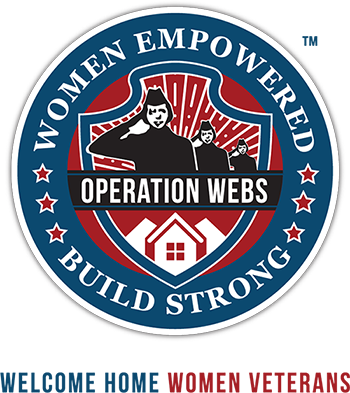  It is my honor to present to you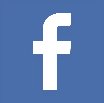 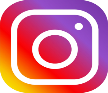 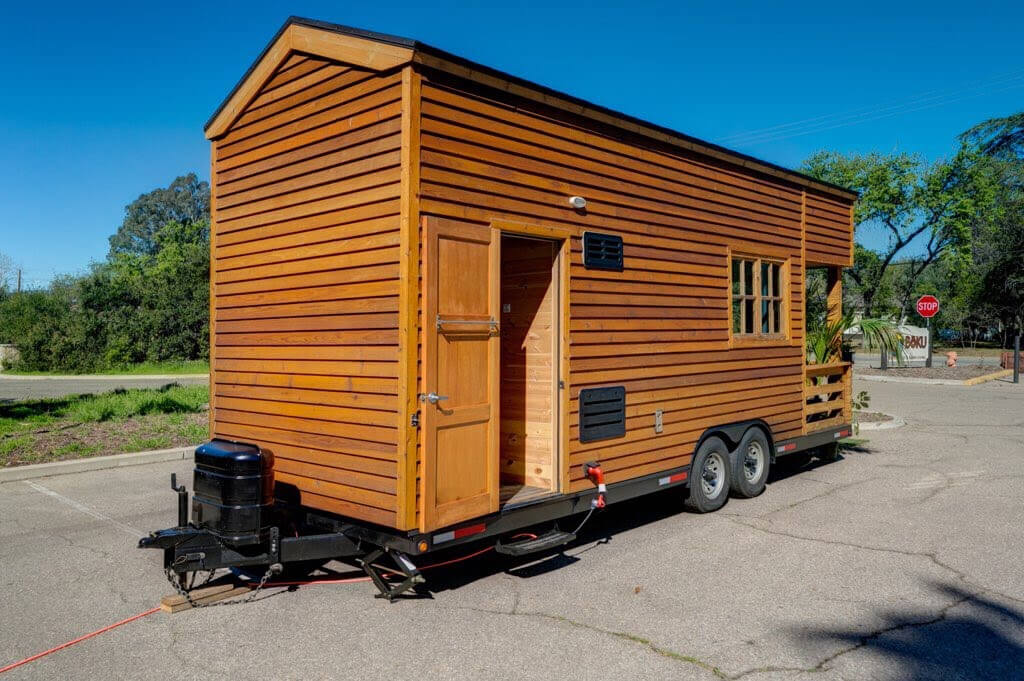 Wood MaterialsWindows       TileDoorsPaint/StainCabinets      SinkSolar PanelsSkylights         Mini FridgeCabinets      SinkSolar PanelsSkylights         Mini FridgeMirrorsCounter TopsStoveCompost Toilet Shower/TubMirrorsCounter TopsStoveCompost Toilet Shower/Tub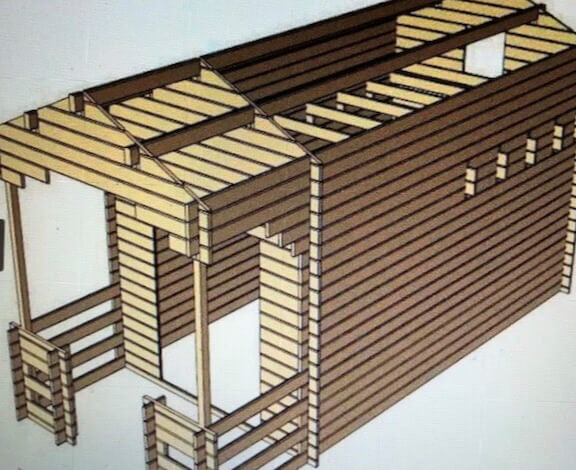 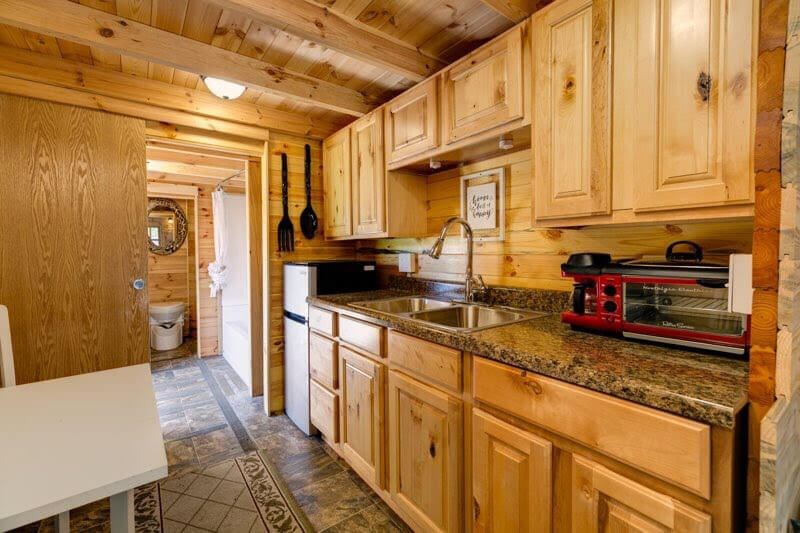 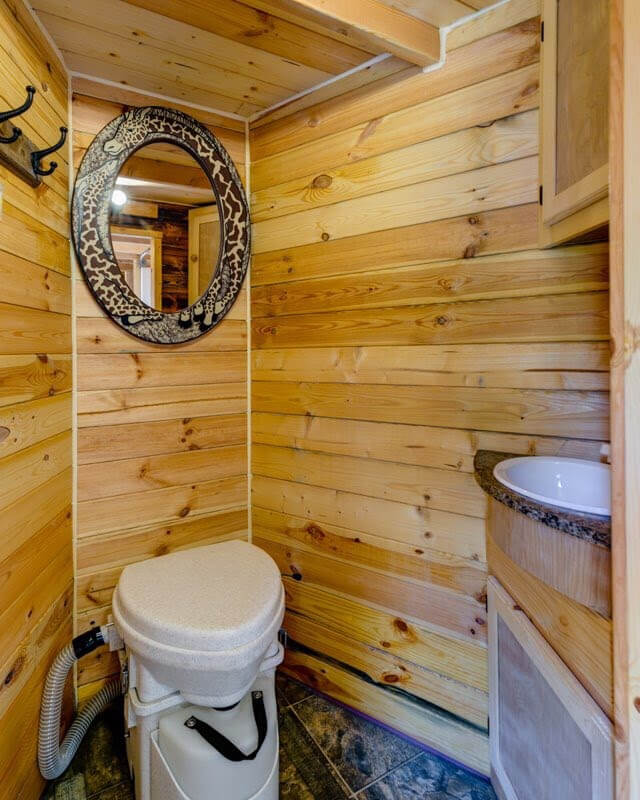 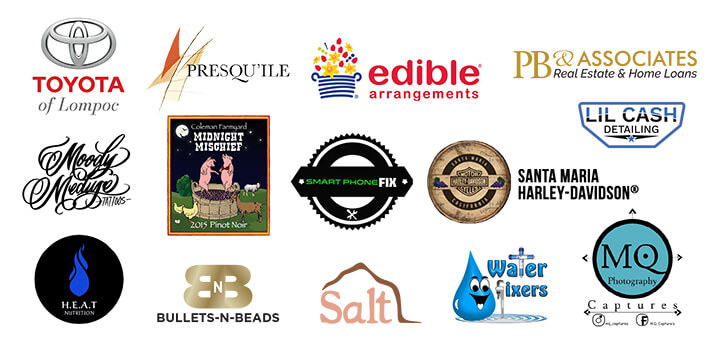 